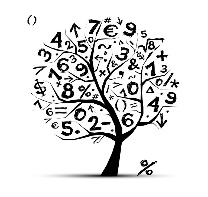 Matematyczna Liga Zadaniowa – wrzesień 2023 – klasa 4Zadanie 1:  (4p.)O godzinie 20:15 w telewizji zacznie się film, który trwa godzinę i 33 minuty. O której godzinie skończy się emisja, jeżeli będzie on trzykrotnie przerywany 4-minutowymi reklamami?Zadanie 2:  (5p.)Kwadrat został podzielony na pięć jednakowych prostokątów (jak na rysunku). Obwód każdego prostokąta jest równy 24 cm. Jaki jest obwód kwadratu?Zadanie 3:  (6p.)W urnie znajdowało się 8 kul czarnych i 10 białych. Jacek kilka kul białych pomalował na czarno 
i okazało się, że teraz czarnych kul jest 2 razy więcej niż białych. Ile kul pomalował Jacek? Rozwiązania zadań należy przekazać nauczycielowi najpóźniej 29 września 2023r. 